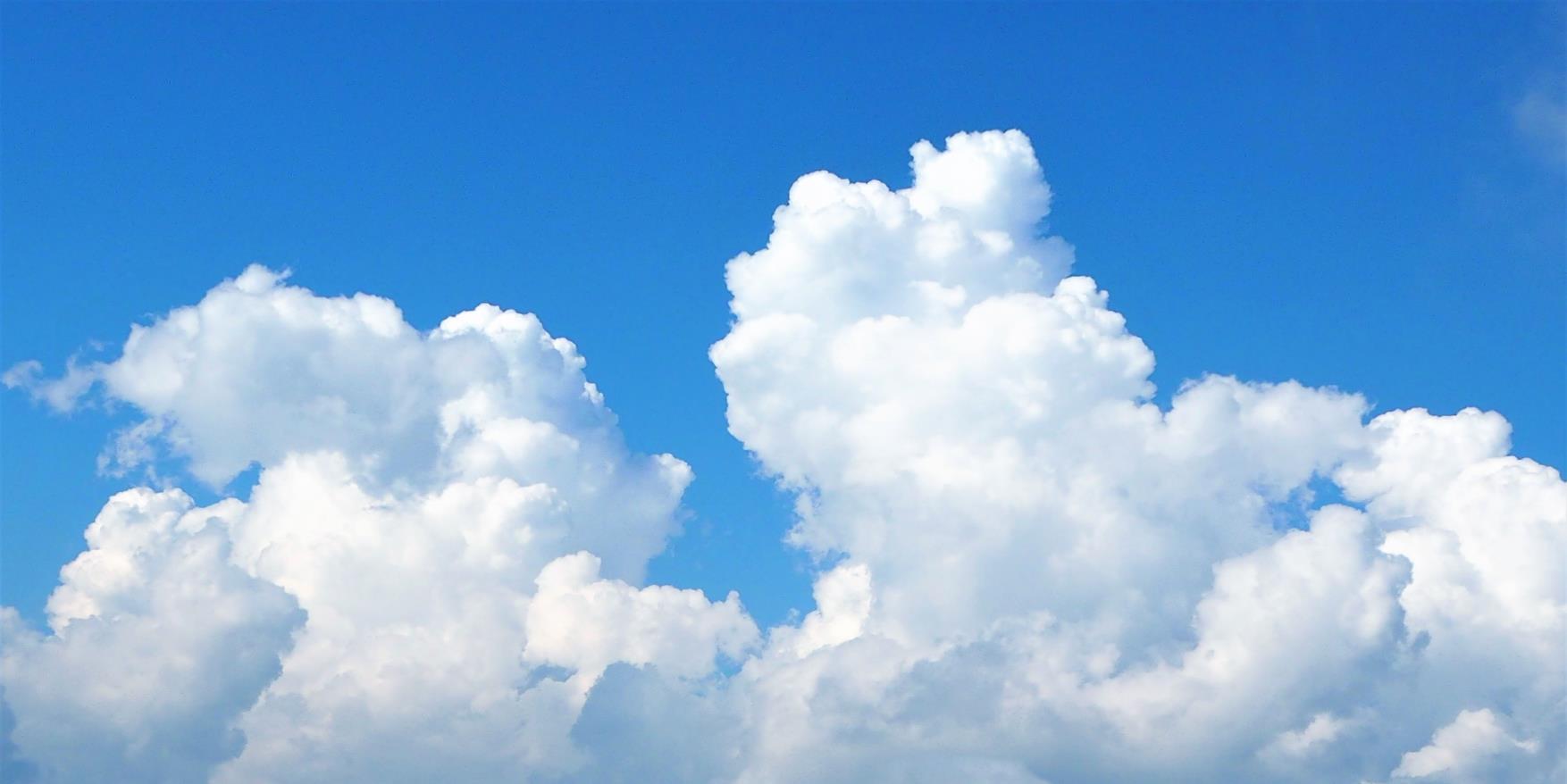 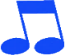 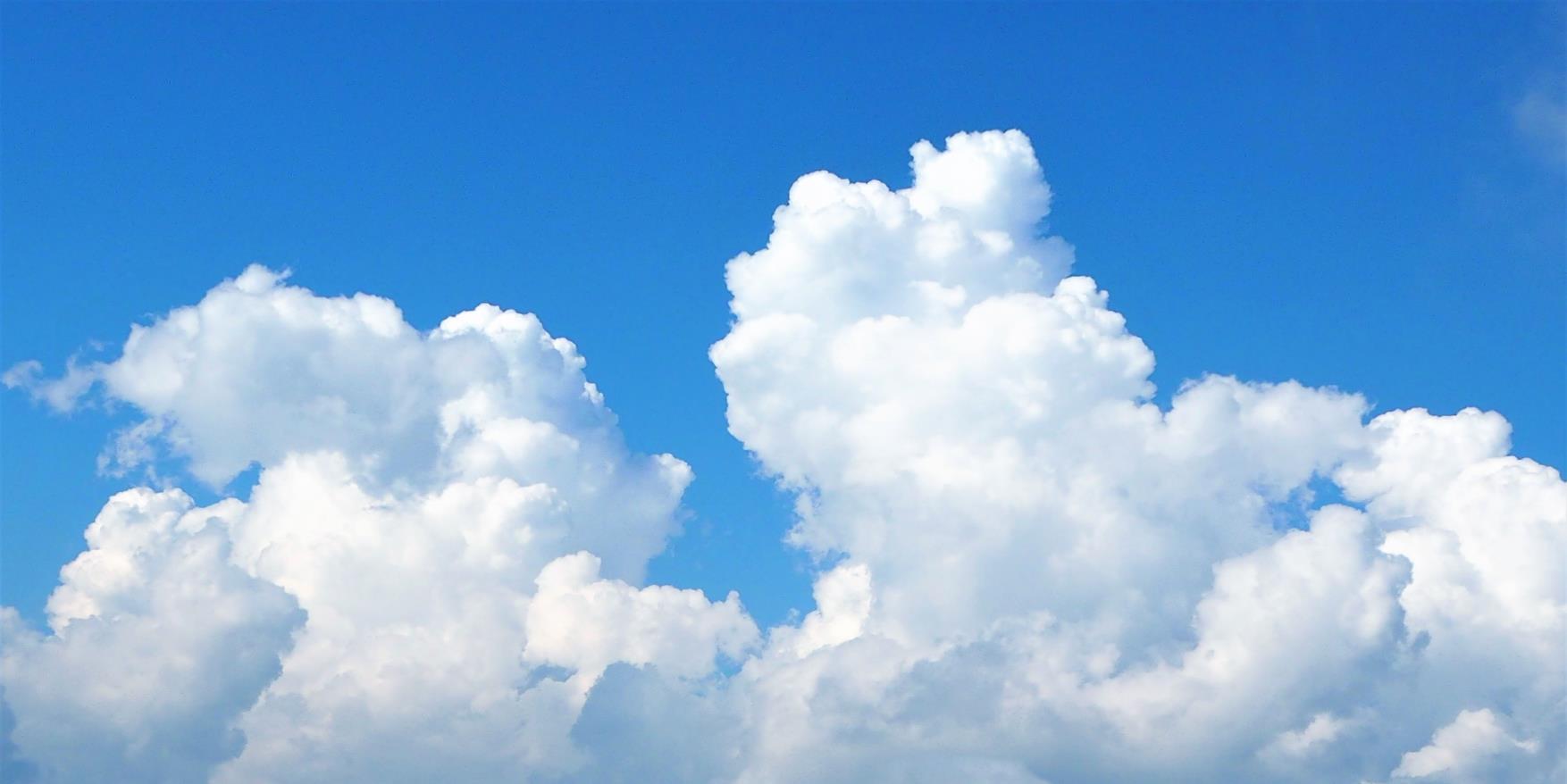 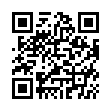 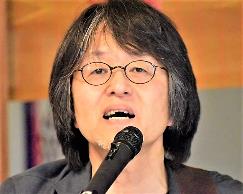 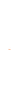 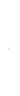 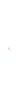 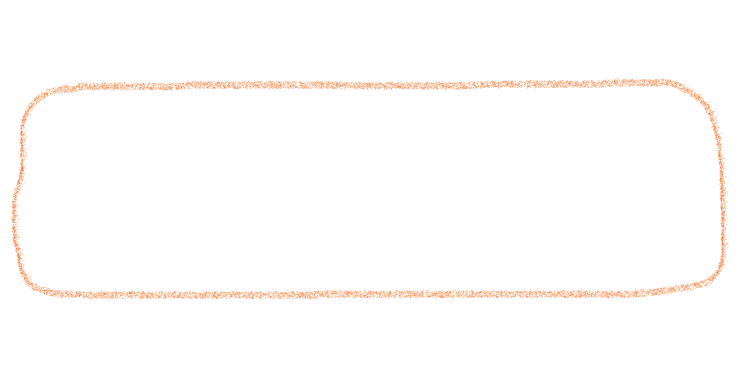 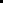 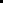 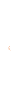 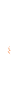 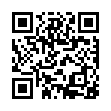 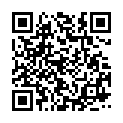 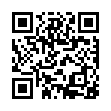 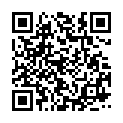 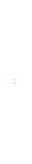 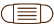 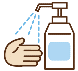 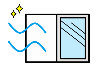 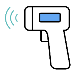 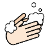 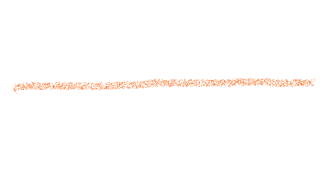 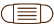 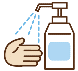 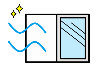 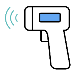 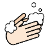 2022全国創作講習会inふくしま　参加申込書2022全国創作講習会inふくしま　参加申込書2022全国創作講習会inふくしま　参加申込書2022全国創作講習会inふくしま　参加申込書2022全国創作講習会inふくしま　参加申込書2022全国創作講習会inふくしま　参加申込書2022全国創作講習会inふくしま　参加申込書2022全国創作講習会inふくしま　参加申込書2022全国創作講習会inふくしま　参加申込書2022全国創作講習会inふくしま　参加申込書2022全国創作講習会inふくしま　参加申込書氏名団体名団体名● 創作経験・持ち寄り詩の有無● 創作経験・持ち寄り詩の有無● 創作経験・持ち寄り詩の有無氏名団体名団体名★持ち寄り詩の内容は福島の事に限りません★持ち寄り詩の内容は福島の事に限りません★持ち寄り詩の内容は福島の事に限りません住所〒　〒　〒　〒　〒　〒　〒　★持ち寄り詩の内容は福島の事に限りません★持ち寄り詩の内容は福島の事に限りません★持ち寄り詩の内容は福島の事に限りませんTELFAXFAX★持ち寄り詩の内容は福島の事に限りません★持ち寄り詩の内容は福島の事に限りません★持ち寄り詩の内容は福島の事に限りません携帯E-MailE-Mailオンライン参加　オンライン参加　（　）する　（　）しない参加日参加日３日間通し １３日　１４日　１５日３日間通し １３日　１４日　１５日３日間通し １３日　１４日　１５日３日間通し １３日　１４日　１５日３日間通し １３日　１４日　１５日オプショナルツアーオプショナルツアー参加不参加参加不参加※該当するものに✔してください※該当するものに✔してください※該当するものに✔してください※該当するものに✔してください※該当するものに✔してください※該当するものに✔してください※該当するものに✔してください※該当するものに✔してください※該当するものに✔してください※該当するものに✔してください※該当するものに✔してください♫オプショナルツアー　<詳細は日本のうたごえHPで＞♫オプショナルツアー　<詳細は日本のうたごえHPで＞5/13（金）　帰還困難区域に入り避難されている方のお話も伺います。10:45　事務局集合（郡山駅西口）11:00　ツアー参加者集合（郡山駅西口広場）11:10　ツアーバス 出発19:30　ツアーバス 郡山駅西口到着※夜は自主交流です10:45　事務局集合（郡山駅西口）11:00　ツアー参加者集合（郡山駅西口広場）11:10　ツアーバス 出発19:30　ツアーバス 郡山駅西口到着※夜は自主交流です10:45　事務局集合（郡山駅西口）11:00　ツアー参加者集合（郡山駅西口広場）11:10　ツアーバス 出発19:30　ツアーバス 郡山駅西口到着※夜は自主交流です定員　25名（先着順）参加費　約8000円/人　　　　＜当日徴収＞昼食はツアー途中で購入♫講習会　　旧福島県尋常中学校本館（安積歴史博物館）♫講習会　　旧福島県尋常中学校本館（安積歴史博物館）♫講習会　　旧福島県尋常中学校本館（安積歴史博物館）5/14（土）　第1日会場：郡山公会堂中央公民館※午前はフリータイム13:00　受付 13:30　開会14:00　講座　山本さとし（フォークシンガー）「リアルタイム配信」のみ実施「心はふくしまと共に〜今 わたしたちにできることは？〜」16:00　「持ち寄り詩」発表オンラインもあり、グループ分け17:00　実作①（夕食） 21:00　1日目終了　　※宿泊ホテルは各自で手配ください：郡山駅付近にたくさんあります※午前はフリータイム13:00　受付 13:30　開会14:00　講座　山本さとし（フォークシンガー）「リアルタイム配信」のみ実施「心はふくしまと共に〜今 わたしたちにできることは？〜」16:00　「持ち寄り詩」発表オンラインもあり、グループ分け17:00　実作①（夕食） 21:00　1日目終了　　※宿泊ホテルは各自で手配ください：郡山駅付近にたくさんあります※午前はフリータイム13:00　受付 13:30　開会14:00　講座　山本さとし（フォークシンガー）「リアルタイム配信」のみ実施「心はふくしまと共に〜今 わたしたちにできることは？〜」16:00　「持ち寄り詩」発表オンラインもあり、グループ分け17:00　実作①（夕食） 21:00　1日目終了　　※宿泊ホテルは各自で手配ください：郡山駅付近にたくさんあります※午前はフリータイム13:00　受付 13:30　開会14:00　講座　山本さとし（フォークシンガー）「リアルタイム配信」のみ実施「心はふくしまと共に〜今 わたしたちにできることは？〜」16:00　「持ち寄り詩」発表オンラインもあり、グループ分け17:00　実作①（夕食） 21:00　1日目終了　　※宿泊ホテルは各自で手配ください：郡山駅付近にたくさんあります5/15（日）　第２日会場：旧福島県尋常中学校本館9:30　実作② 12:00　昼食休憩13:00　作品発表会・講評・まとめオンラインもあり15:00　終了・解散9:30　実作② 12:00　昼食休憩13:00　作品発表会・講評・まとめオンラインもあり15:00　終了・解散9:30　実作② 12:00　昼食休憩13:00　作品発表会・講評・まとめオンラインもあり15:00　終了・解散9:30　実作② 12:00　昼食休憩13:00　作品発表会・講評・まとめオンラインもあり15:00　終了・解散